Il presente modulo puo’ essere utilizzato, fino all’8 gennaio 2019, esclusivamente dai ricorrenti che non si avvalgono di procuratori o associazioni di consumatori. Si consiglia tuttavia di utilizzare la procedura on line che conduce passo dopo passo nell’inserimento di tutte le informazioni necessarie, avvertendo di eventuali inesattezze e incompletezze. In ogni caso, anche se si produce il ricorso in via cartacea, sarà comunque necessario avere un indirizzo Pec/E-mail e accedere all’area riservata del sito web dell’ACF per seguire le successive fasi della procedura che verranno svolte esclusivamente online. Anche eventuali richieste di integrazioni e/o chiarimenti relativi al ricorso  saranno inoltrate al ricorrente online attraverso l’apposita procedura.Se si vuole comunque utilizzare per proporre il ricorso la procedura cartacea, occorre inserire le informazioni previste dal seguente modulo.Dovranno quindi essere compilati tutti i riquadri, contrassegnati da lettere, pertinenti in relazione alla specifica situazione (se esistono cointestatari, se è conferito l’incarico di rappresentanza a un procuratore, ecc.) e, all’interno di ogni riquadro, inserire tutti gli elementi informativi contrassegnati dall’asterisco come obbligatori. Occorre poi accludere la documentazione indicata via via nel modulo come da allegare.E’ necessario seguire scrupolosamente tutte le note per la compilazione inserite in fondo al modulo, allegando la documentazione ivi prevista. Ricorsi che non presenteranno tutti gli elementi informativi richiesti ovvero ai quali non sarà allegata la documentazione prevista non potranno essere presi in considerazione. Si suggerisce ancora una volta di utilizzare la procedura online che riduce al minimo la possibilità di produrre ricorsi incompleti.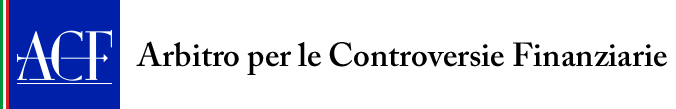 MODULO PER IL RICORSOALL’ACF(da utilizzare esclusivamente per i ricorsi presentati senza il supporto di procuratori o associazioni di consumatori)
www.acf.consob.it A) IL RICORSO B) IL RICORRENTEPERSONA FISICAoppure:PERSONA GIURIDICA C) IL RAPPRESENTANTE LEGALE DEL RICORRENTERAPPRESENTANTE LEGALEMODULO PER IL RICORSOALL’ACF(da utilizzare esclusivamente per i ricorsi presentati senza il supporto di procuratori o associazioni di consumatori) 
www.acf.consob.it D) IL PROCURATOREIL RICORRENTE, COME SOPRA INDICATO, HA CONFERITO L’INCARICO DI RAPPRESENTARLO DINANZI ALL’ARBITRO PER LE CONTROVERSIE FINANZIARIE ALLA PERSONA SOTTO INDICATA.N.B.IN CASO DI PRESENTAZIONE DEL RICORSO DA PARTE DELRICORRENTE, l’indirizzo email per le comunicazioni sarà quello del RICORRENTE;RAPPRESENTANTE LEGALE , l’indirizzo email per le comunicazioni sarà quello del RAPPRESENTANTE LEGALE;PROCURATORE, l’indirizzo email per le comunicazioni sarà quello del PROCURATORE;MODULO PER IL RICORSOALL’ACF(da utilizzare esclusivamente per i ricorsi presentati senza il supporto di procuratori o associazioni di consumatori) 
www.acf.consob.it E) IL COINTESTATARIO (da compilare necessariamente nel caso in cui esistano altri cointestatari)IL COINTESTATARIO, COME SOTTO INDICATO, ADERISCE AL RICORSO ACCETTANDONE I CONTENUTI.PERSONA FISICAoppure:PERSONA GIURIDICA F) IL RAPPRESENTANTE LEGALE DEL COINTESTATARIORAPPRESENTANTE LEGALEN.B.COMPILARE UN FOGLIO PER OGNI COINTESTATARIOMODULO PER IL RICORSOALL’ACF(da utilizzare esclusivamente per i ricorsi presentati senza il supporto di procuratori o associazioni di consumatori) 
www.acf.consob.it G) L’INTERMEDIARIO	PERSONA GIURIDICAoppure:PERSONA FISICA H) IL TRAMITE (persona con la quale il ricorrente ha interagito)MODULO PER IL RICORSOALL’ACF(da utilizzare esclusivamente per i ricorsi presentati senza il supporto di procuratori o associazioni di consumatori) 
www.acf.consob.it I) LA CONTROVERSIAN.B.Qualora questo spazio non fosse sufficiente, il ricorrente potrà svolgere le proprie considerazioni su fogli acclusi, debitamente sottoscritti e menzionati tra i documenti allegati.MODULO PER IL RICORSOALL’ACF(da utilizzare esclusivamente per i ricorsi presentati senza il supporto di procuratori o associazioni di consumatori) 
www.acf.consob.it L) DICHIARAZIONIIL RICORRENTE, COME SOPRA INDICATO, DICHIARA CHE • acconsente al trattamento dei dati personali in conformità all’informativa. INFORMATIVA SUL TRATTAMENTO DEI DATI PERSONALI (D. LGS. N. 196/2003)I dati personali del ricorrente e i dati personali di terzi, eventualmente comunicati nell'ambito della procedura di ricorso, saranno trattati nel rispetto delle norme vigenti e solo ai fini della decisione del ricorso. In particolare: i dati saranno conservati su supporto informatico e trattati con procedure informatiche in relazione alle finalità sopra descritte e con l'impiego di misure di sicurezza idonee a garantire la riservatezza dei dati personali nonché ad evitare l'indebito accesso ai dati stessi da parte di soggetti non autorizzati; i dati sono trasmessi dall’interessato ai fini della proposizione del ricorso dinanzi all’ACF nei confronti dell’intermediario. La mancata indicazione dei dati richiesti come obbligatori dalla procedura non consente la proposizione  del ricorso; i dati verranno messi a disposizione, oltre che del personale Consob incaricato di supportare l’attività dell’ACF e dei membri del Collegio dell’ACF, dell’Intermediario nei confronti del quale è proposto il ricorso e del procuratore eventualmente da questi designato;gli interessati hanno diritto di accedere ai propri dati personali secondo quanto previsto dall’art. 7 del d. lgs. 30 giugno 2003, n. 1961.Il Titolare del trattamento è la Consob. Il Responsabile del trattamento è il responsabile della Segreteria Tecnica dell'Arbitro Sarà cura degli interessati comunicare tempestivamente la modifica o l'integrazione dei dati forniti.ALLEGATICopia del reclamo presentato all’intermediario e della eventuale risposta ricevuta.Copia dell’attestazione di spedizione/ricezioneAltra documentazione (eventuale)NOTE PER LA COMPILAZIONEQUADRO A – IL RICORSOIndicare: PERSONA FISICA o PERSONA GIURIDICA.Indicare: MINORENNE o LEGALMENTE INCAPACE.Indicare: SI (Avvocato, Rappresentante Associazione Categoria) o NO.QUADRO B – IL RICORRENTESe il ricorrente è un minorenne o è legalmente incapace, indicare i dati del rappresentante legale al QUADRO CSe il ricorrente è una persona giuridica, indicare i dati del rappresentante legale al QUADRO CSe il ricorrente è una persona fisica, allegare il documento di identità del ricorrenteQUADRO C – IL RAPPRESENTANTE LEGALEIndicare: GENITORE (per un minore) o TUTORE (per un interdetto) o AMMINISTRATORE (con poteri di rappresentanza) o CURATORE (e simili)Allegare il documento di identità del rappresentante legale del ricorrenteAllegare il documento dal quale risulti evidente la rappresentanza legale del ricorrenteQUADRO D – IL PROCURATOREIndicare AVVOCATO o INCARICATO ASSOCIAZIONE CONSUMATORI o ALTRO.Se INCARICATO ASSOCIAZIONE CONSUMATORI indicare la denominazione dell’associazione all’interno dell’apposito campo.Allegare il documento di identità del procuratoreAllegare procura firmata dal ricorrente o dal suo rappresentante legaleQUADRO E – IL COINTESTATARIOCompilare una pagina per ogni cointestatarioIndicare: PERSONA FISICA o PERSONA GIURIDICA.Indicare: MINORENNE o LEGALMENTE INCAPACE.Se il cointestatario è un minorenne o è legalmente incapace, indicare i dati del rappresentante legale al QUADRO FSe il cointestatario è una persona giuridica, indicare i dati del rappresentante legale al QUADRO FSe il cointestatario è una persona fisica, allegare il documento di identità del cointestatarioQUADRO F – IL RAPPRESENTANTE LEGALE DEL COINTESTATARIOIndicare: GENITORE (per un minore) o TUTORE (per un interdetto) o AMMINISTRATORE (con poteri di rappresentanza) o CURATORE (e simili)Allegare il documento di identità del rappresentante legale del cointestatarioAllegare il documento dal quale risulti evidente la rappresentanza legale del cointestatarioQUADRO G – L’INTERMEDIARIOIndicare: PERSONA FISICA o PERSONA GIURIDICA.QUADRO H – IL TRAMITEIndicare: DIRETTORE DI BANCA o PROMOTORE FINANZIARIO o IMPIEGATO o ALTRO.Tipologia Ricorrente(1)Caso Particolare Ricorrente (2)Presenza di un procuratore(3)Cognome***NomeNome*******Comune di nascitaComune di nascitaComune di nascita******Data di nascitaData di nascitaData di nascitaProv./Località estera nasc.Prov./Località estera nasc.Prov./Località estera nasc.******Sesso*Sesso*Sesso*M   FNazione di nascitaNazione di nascitaNazione di nascita**********CittadinanzaCittadinanzaCittadinanza**Codice fiscaleCodice fiscale******Indirizzo residenzaIndirizzo residenzaIndirizzo residenzaComune di residenzaComune di residenzaComune di residenzaCAPProv./Località estera res.Prov./Località estera res.Prov./Località estera res.NazioneNazionePec/E-mailPec/E-mail***********Cellulare****Telefono fissoTelefono fissoRagione sociale******Forma giuridicaForma giuridicaForma giuridica*Indirizzo sede legaleIndirizzo sede legaleIndirizzo sede legale********Comune sede legaleComune sede legaleComune sede legale******CAP*Prov./Località estera sede legaleProv./Località estera sede legaleProv./Località estera sede legaleProv./Località estera sede legale*******Nazione sede legaleNazione sede legaleNazione sede legale*****Data costituzioneData costituzioneCodice fiscaleCodice fiscale***Partita IVAQualifica(4)Cognome***NomeNomeNome**********Comune di nascitaComune di nascitaComune di nascita********Data di nascitaData di nascitaData di nascitaProv./Località estera nasc.Prov./Località estera nasc.Prov./Località estera nasc.********Sesso*Sesso*Sesso*M   FM   FM   FNazione di nascitaNazione di nascitaNazione di nascita**************CittadinanzaCittadinanzaCittadinanza**Codice fiscaleCodice fiscaleCodice fiscale*********Indirizzo di domicilioIndirizzo di domicilioIndirizzo di domicilioComune di domicilioComune di domicilioComune di domicilioCAPCAPProv/Località estera dom.Prov/Località estera dom.Prov/Località estera dom.NazioneNazionePec/E-mailPec/E-mail***************CellulareCellulare****Telefono fissoTelefono fissoTelefono fissoQualificaQualifica(5)AssociazioneAssociazioneCognome***NomeNome********Comune di nascitaComune di nascitaComune di nascita*******Data di nascitaData di nascitaLocalità estera di nascitaLocalità estera di nascitaLocalità estera di nascita*******Sesso*Sesso*M   FM   FNazione di nascitaNazione di nascitaNazione di nascitaCittadinanzaCittadinanzaCittadinanza**Codice fiscaleCodice fiscaleCodice fiscale******Indirizzo di domicilioIndirizzo di domicilioIndirizzo di domicilioComune di domicilioComune di domicilioComune di domicilioCAPProv/Località estera dom.Prov/Località estera dom.Prov/Località estera dom.NazionePec/E-mail*************Cellulare****Telefono fissoTelefono fissoDataTipologia Cointestatario(6)Caso Particolare Cointestatario(7)Cognome***NomeNome*******Comune di nascitaComune di nascitaComune di nascita*******Data di nascitaData di nascitaLocalità estera di nascitaLocalità estera di nascitaLocalità estera di nascita*******Sesso*Sesso*M   FNazione di nascitaNazione di nascitaNazione di nascita**********CittadinanzaCittadinanzaCittadinanza**Codice fiscaleCodice fiscale******Indirizzo di residenzaIndirizzo di residenzaIndirizzo di residenzaComune di residenzaComune di residenzaComune di residenzaCAPProv/Località estera res.Prov/Località estera res.Prov/Località estera res.NazionePec/E-mailPec/E-mail***********CellulareCellulare***Telefono fissoTelefono fissoRagione sociale******Forma giuridicaForma giuridicaForma giuridica*Indirizzo sede legaleIndirizzo sede legaleIndirizzo sede legale********Comune sede legaleComune sede legaleComune sede legale******CAP*Prov./Località estera sede legaleProv./Località estera sede legaleProv./Località estera sede legaleProv./Località estera sede legale*******Nazione sede legaleNazione sede legaleNazione sede legale*****Data costituzioneData costituzioneCodice fiscaleCodice fiscale***Partita IVAQualifica (8)Cognome***NomeNome*********Comune di nascitaComune di nascitaComune di nascita******Data di nascitaData di nascitaData di nascitaData di nascitaLocalità estera di nascitaLocalità estera di nascitaLocalità estera di nascita******Sesso*Sesso*Sesso*Sesso*M   FM   FNazione di nascitaNazione di nascitaNazione di nascita************CittadinanzaCittadinanzaCittadinanza**Codice fiscaleCodice fiscale********Indirizzo di domicilioIndirizzo di domicilioIndirizzo di domicilioComune di domicilioComune di domicilioComune di domicilioCAPProv/Località estera dom.Prov/Località estera dom.Prov/Località estera dom.NazioneNazionePec/E-mailPec/E-mail*************Cellulare****Telefono fissoTelefono fissoTipologia Intermediario(9)Ragione sociale*Sito WebCognome*Nome*Pec/E-mailCellulareTelefono fissoSito WebTipologia(10)CognomeNomeAgenziaPec/E-mailCellulareTelefono fissoTesto*Importo richiestoImporto richiesto*non sono pendenti, anche su iniziativa dell’intermediario a cui l’investitore ha aderito, altre procedure di risoluzione extragiudiziale delle controversie.non sono pendenti, anche su iniziativa dell’intermediario a cui l’investitore ha aderito, altre procedure di risoluzione extragiudiziale delle controversie.con riferimento alla presente controversia è stato presentato reclamo (che si allega unitamente all’attestazione di presentazione) all’intermediario in data:al quale l’intermediarioal quale l’intermediario non ha risposto nel termine di 60 giorni dalla ricezione del reclamo ha risposto in modo ritenuto insoddisfacente (in tal caso, allegare la risposta) non ha risposto nel termine di 60 giorni dalla ricezione del reclamo ha risposto in modo ritenuto insoddisfacente (in tal caso, allegare la risposta)